INTRAMUSCULAR EPINEPHRINE INDUCED TRANSIENT ST ELEVATION MYOCARDIAL INFARCTIONB. Shrestha, P. KafleInterfaith Medical Center, Brooklyn, NY, USAIntroduction: Myocardial infarction in the setting of anaphylaxis may result from the anaphylaxis itself or from the epinephrine used to treat the anaphylaxis. While cases of myocardial infarction due to overdose of epinephrine are common, myocardial infarction after therapeutic doses of epinephrine is rarely reported.Case Report: 23-year-old male presented with sudden onset of difficulty in swallowing and speech after eating take-out food. He was treated with intramuscular epinephrine for presumed angioedema following which he immediately developed chest tightness associated with ST elevation on electrocardiogram and elevated serum troponin. His symptoms and electrocardiogram findings were transient and resolved within the next ten minutes.Conclusion: Epinephrine is lifesaving during anaphylaxis and should be promptly used. Health care providers, however, need to be aware and vigilant of this rare complication of therapeutic doses of epinephrine.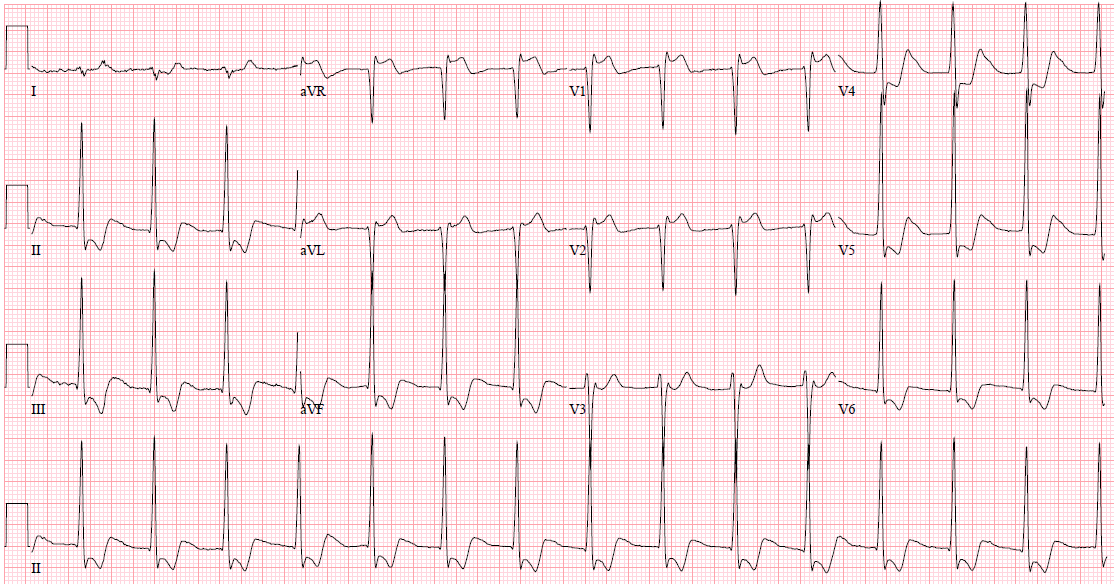 